Świetlica szkolna ZSP nr 5 w Poznaniu 
serdecznie zaprasza wszystkie dzieci z klas 1-3
do udziału w konkursie kulinarnym
„Najsmaczniejsza muffinka”Cele konkursu: rozwijanie indywidualnych zdolności kulinarnych dziecirozbudzanie wyobraźni oraz kreatywnego myślenia dzieckaintegrowanie rodziny podczas wspólnych zajęć kulinarnychRegulamin konkursu: Konkurs przeznaczony jest dla klas 1 – 3.Aby wziąć udział w konkursie należy przygotować muffinkę. Dostarczyć ją do świetlicy szkolnej w dniu 31.03. 2022r. Do każdej muffinki powinna być dołączona kartka z opisem: imię
 i nazwisko ucznia oraz klasa.Prace zostaną ocenione według walorów estetycznych oraz walorów smakowych przez jury konkursowe.Rozstrzygnięcie konkursu oraz wręczenie nagród nastąpi 
w dniu 31.03.2022 r. na świetlicy szkolnej. Przystępując do konkursu uczeń wraz z rodzicem/opiekunem akceptują regulamin oraz wyrażają zgodę na przetwarzanie podanych danych osobowych przez organizatora. Dane będą przetwarzane 
w celu przeprowadzenia konkursu oraz wręczenia nagrody.Wychowawcy świetlicy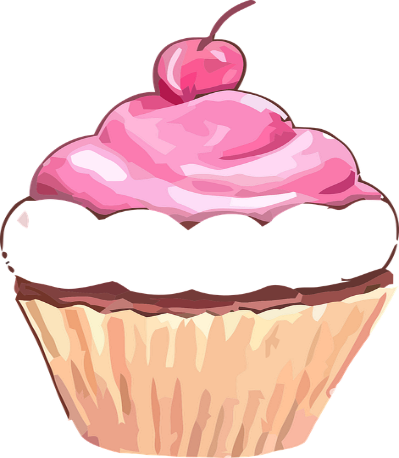 